Wayne County Chapter Church Notes July 2022July 2-3: Right to Life - LIFESPAN     			Happy Independence Day 2022By the time we reach this Fourth of July weekend, the world should know the verdict of the U.S. Supreme Court in the Dobbs court decision which we pray will overturn the decisions in Roe v. Wade and Planned Parenthood v. Casey. If this is the case, let us celebrate this Independence Day with the courage and magnanimity of the victorious Americans in the Revolution or the restored United States exiting Civil War to end slavery in the 13th, 14th, & 15th Amendments. Restoring the right to life for the preborn in many states, including under Michigan state law, is a victory for human freedom on par with everything we celebrate this 4th of July! Visit www.milifespan.org for pro-life news & events. Glory, Glory, Hallelujah, His Truth is marching on! 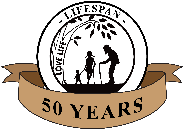 July 9-10: Right to Life – LIFESPAN 			2nd Annual Links for LifeLIFESPAN’s 2nd Annual Links for Life Charity Golf Outing takes place on Monday, August 1 at Fellows Creek Golf Club in Canton teeing off at 9 am. Your participation will support LIFESPAN’s educational efforts to prevent the addition of the Anything Goes Abortion Amendment to the Michigan State Constitution. Call 734-422-6230 or e-mail tpruse@milifespan.org to register to golf by July 22! Not a golfer, but want to support the pro-life cause? Consider sponsoring the event, donating a raffle item, or attending the post-golf dinner.July 16-17: Right to Life – LIFESPAN   Will Michigan Vote on Deadly Proposal in 2022?By this weekend, we should know if Planned Parenthood, the ACLU, and deep-pocketed allies have succeeded in submitting enough valid petition signatures for the Reproductive Freedom for All (aka Anything Goes Abortion) Amendment to appear on the Michigan ballot this November. If not, celebrate and pay close attention to attempts to subvert existing Michigan state law which bans abortion. If so, this is the electoral fight of our lives in Michigan. The Citizens to Support MI Women and Children coalition, of which LIFESPAN is a member, will oppose this ballot effort with all educational, legal, and political means at our disposal. To do so, we need the help of your prayers, generous donations, and active participation in pro-life events and advocacy of all kinds! See https://supportmiwomenandchildren.org/ or www.milespan.org for the latest updates. July 23-24: Right to Life - LIFESPAN   	Volunteer for Life with Courage and LoveIf nothing else, 2022 has made it clear that pro-lifers will need increased courage and fortitude to stand up to the growing hostility of many forces within American popular culture, corporations, and intimidation and threats from pro-abortion protestors and activists. We need YOU to become an active participant and speak the truth in love. LIFESPAN has numerous volunteer opportunities available, please call 734-422-6230 or e-mail wcdr@rtl-lifespan.org to serve in your hometown. July 30-31: Right to Life – LIFESPAN 		 2022 Pro-Life Legislative LuncheonJoin LIFESPAN on Saturday, August 20 for the annual Pro-Life Legislative Luncheon at the AOH Hall in Redford. This luncheon event features informative speakers, pro-life camaraderie, and a delicious meal. Doors open at 10:30 am with the event to run from 11 am to 1:30 pm. Speakers were not finalized when these notes were published in June but will include Rev. Dr. Richard Zeile of St. John’s Lutheran Church in Taylor, a local Catholic pastor, and a keynote address from prominent voices within the Citizens to Support MI Women and Children coalition. This event will educate and motivate on how best to oppose the Anything Goes Abortion Amendment and/or promote pro-life laws and policies in Michigan. Call 734-422-6230 or e-mail wcdr@rtl-lifespan.org to register for this year’s luncheon while seats remain!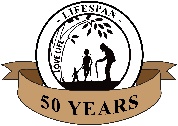 